                                  BANK STATEMENT (ex.)                                   Provide Current Bank Statement
                                                     For All Financial Accounts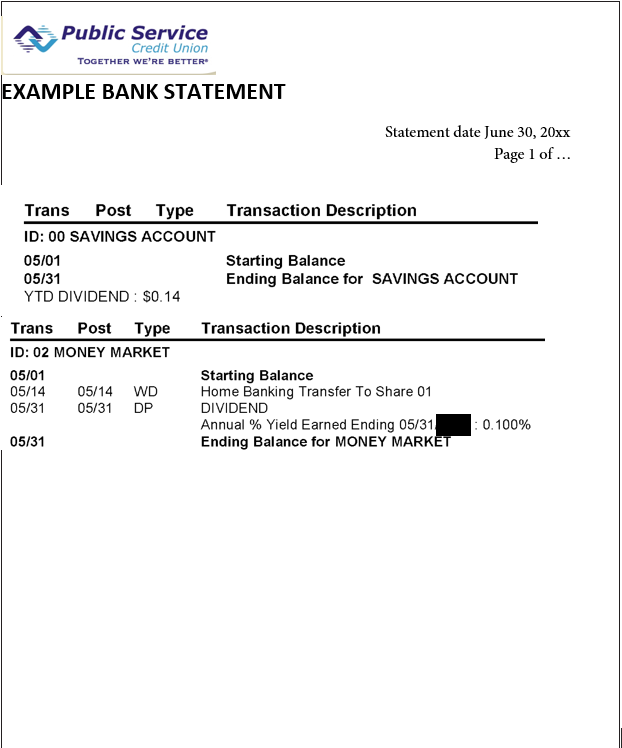 